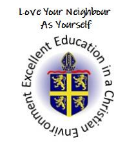 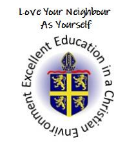 Drawing Painting and mixed mediaSculpture/3DCraft and DesignExplore patterns, colours and symbols of Mayan Art and record findings using handmade tools and new surfacesUsing combined inspiration from Mayan art and the style of modern artist Dan Fenelon to develop symbols to represent themselvesUnderstanding the form of light and dark to create Mayan inspired word art using the technique chiaroscuroDiamond 9 activity – questioning the purpose and place of street art. Plan a drawing to ‘make their voice heard’Bringing together all skills learnt this unit – create a powerful drawn image to convey a message on a subject they feel passionate about. David Hockney – my parents (stories and feelings)Paula Rego – the last dance (meaning)John Singer-Sargent – gassed (British Values – drama – meaning)Fiona Rae – analyse and respond to an abstract paintingLubaina Himid – five (artists tell stories to portray messages – convey without words)Select an artist – research and planning in their sketchbookSketchbook to artworkAnalyse how art can explore the concept of selfExplore sculptural techniques – develop memories of primary school into abstract relief cardboard sculptures inspired by Louise NevelsonDevelop ideas for a memory box sculpture, drawing upon artist inspiration and personal memoriesCreate a sculpture depicting personal primary memories, demonstrating experimentation, originality, technical competence and craftsmanshipComplete their box sculpture, reflecting on the making process and their personal development as artists.Create a cityscape photo montage inspired by Hannah HochUse macro photography and the work of Edward Weston to create abstract photographic artMake design decisions to compose and edit an interesting photographic composition for a music album coverUse photography skills to accurately and creatively recreate famous painting through photography Use a grid method to recreate photo portraits into photorealistic artwork inspired by the work of Chuck CloseNBObjectives should be followed in order within the unit of work. Units can be completed in any order.NBObjectives should be followed in order within the unit of work. Units can be completed in any order.NBObjectives should be followed in order within the unit of work. Units can be completed in any order.NBObjectives should be followed in order within the unit of work. Units can be completed in any order.